Procedura dotycząca organizacji zajęćw Szkole Podstawowej nr 3 im. Orła Białego w Biskupcuod 1 września 2021 r.Organizacja zajęć w szkole Do szkoły może uczęszczać uczeń zdrowy, bez objawów infekcji lub choroby zakaźnej   oraz gdy nie został nałożony na niego obowiązek kwarantanny lub izolacji domowej. Rekomenduje się, o ile to możliwe, ograniczenia z korzystania z transportu publicznego na rzecz pojazdów prywatnych , przemieszczanie się pieszo oraz środkami indywidualnymi z zachowaniem zasad bezpieczeństwa ( rower).Uczniowie mogą być przyprowadzani do szkoły i z niej odbierani przez opiekunów bez objawów infekcji lub  choroby zakaźnej oraz gdy nie został nałożony na nich obowiązek kwarantanny lub izolacji domowej. W drodze do i ze szkoły opiekunowie z dziećmi oraz uczniowie przestrzegają aktualnych przepisów prawa dotyczących zachowania w przestrzeni publicznej. Przy wejściu do budynku szkoły zamieszczona jest informacja o obowiązku dezynfekowania rąk oraz instrukcja użycia środka dezynfekującego. Wszyscy wchodzący do budynku szkoły  korzystają z płynu do dezynfekcji rąk (lub  zakładają rękawiczki ochronne) oraz zasłaniają usta i nos. Rekomenduje się, aby uczniowie po przyjściu do szkoły w pierwszej kolejności myli ręce wodą z mydłem.Opiekunowie odprowadzający dzieci mogą wchodzić wyłącznie do przestrzeni wspólnej szkoły, czyli do przedsionka, zachowując zasady:1 opiekun z dzieckiem/dziećmi,dystansu od kolejnego opiekuna z dzieckiem/dziećmi min. 1,5 m,dystansu od pracowników szkoły min. 1,5 m, opiekunowie zobowiązani są do bezwzględnego przestrzegania obowiązujących przepisów prawa związanych z bezpieczeństwem zdrowotnym obywateli (m.in. stosować środki ochronne w postaci maseczek oraz  dezynfekować ręce lub używać rękawiczek jednorazowych).Rodzice mają obowiązek zaopatrzyć dziecko w maseczki do zastosowania w przestrzeni publicznej (zgodnie z aktualnymi przepisami prawa) oraz w przestrzeni wspólnej szkoły.W szkole bezwzględnie ogranicza przebywanie osób z zewnątrz do niezbędnego minimum (tylko osoby bez objawów infekcji lub choroby zakaźnej). W przypadku konieczności wejścia do szkoły osób trzecich, w tym rodziców, obowiązuje je stosowanie środków ochronnych (maseczka), zachowania dystansu od innych osób (minimum 1,5m)  oraz przebywania w wyznaczonych strefach przebywania tj. korytarz szkolny przy pokoju nauczycielskim. Dodatkowo zaleca się dezynfekcję rąk lub użycie rękawiczek jednoazowych.Prowadzi się ewidencję osób trzecich, w tym rodziców uczniów, wchodzących do szkoły.W szkole opracowane są sposoby szybkiej i skutecznej komunikacji z rodzicami/opiekunami ucznia. Nauczyciele komunikują się z opiekunami dzieci z wykorzystaniem technik komunikacji na odległość  ( dziennik elektroniczny Librus, telefon do obojga rodziców/opiekunów, adresy poczty elektronicznej).Szkoła posiada termometry bezdotykowe, które będą dezynfekowane po każdej grupie. Dopuszcza się używanie innych urządzeń do bezdotykowego pomiaru temperatury.Jeżeli pracownik szkoły zaobserwuje u ucznia objawy mogące wskazywać na infekcję dróg oddechowych (w szczególności gorączkę, kaszel, duszności), odizolowuje ucznia w odrębnym pomieszczeniu ( gabinet medyczny na II piętrze), z zachowaniem minimum 2 m odległości od innych osób, w tym osoby wyznaczonej przez dyrektora szkoły do opieki nad uczniem i niezwłocznie powiadamia rodziców/opiekunów o konieczności pilnego odebrania ucznia ze szkoły. Wyznaczony pracownik szkoły po zabezpieczeniu się w środki ochrony osobistej przeprowadza dziecko do izolowanego pomieszczenia i sprawuje opiekę nad dzieckiem do momentu przybycia rodziców/opiekunów.Rodzic odbierając dziecko, zgłasza ten zamiar poprzez domofon znajdujący się w przedsionku wejścia głównego, gdzie oczekuje na dziecko przyprowadzone przez pracownika szkoły.Praca szkoły zostaje tak zorganizowana, aby w miarę możliwości zachować dystans między osobami przebywającymi na terenie szkoły, szczególnie w miejscach wspólnych. Ograniczone zostaje gromadzenie się uczniów na terenie szkoły poprzez wyznaczenie w miarę możliwości stałych pomieszczeń dla poszczególnych klas , miejsc na spędzanie przerw zarówno w szkole, jak i na świeżym powietrzu, wyznaczenie osobnych wejść do szkoły, nauczanie z ruchomymi przerwami w klasach I-III.Każda klasa realizuje zajęcia w miarę możliwości w jednej wyznaczonej i stałej sali  lekcyjnej oraz spędza przerwy w swoim gronie w wyznaczonych miejscach w szkole i na świeżym powietrzu. Obowiązują ogólne zasady higieny: częste mycie rąk, stosowanie maseczek w przestrzeni wspólnej, ochrona podczas kichania i kaszlu oraz unikanie dotykania oczu, nosa i ust.Opiekę nad uczniami danej klasy w czasie przerwy sprawuje nauczyciel, który zakończył lekcje w tej klasie lub inny nauczyciel wyznaczony przez dyrektora szkoły w harmonogramie dyżurów.W salach lekcyjnych należy:-zachować odległość między stolikiem nauczyciela a ławkami uczniów, co najmniej 1,5m,-pozostawić wolną ławkę w bezpośrednim sąsiedztwie stolika nauczyciela,-przed rozpoczęciem zajęć zdezynfekować powierzchnie dotykowe biurka nauczyciela,-w miarę możliwości ograniczyć przemieszczanie się nauczyciela pomiędzy ławkami uczniów,-w miarę potrzeb zapewnić nauczycielom maseczki i środki do dezynfekcji rąk.W szkole obowiązuje zasada, aby uczniowie jak najwięcej czasu spędzali na świeżym powietrzu na terenie szkoły oraz korzystali z boisk szkolnych.W szkole obowiązują ogólne zasady higieny: częste mycie rąk( po przyjściu do szkoły należy bezwzględnie umyć ręce), po przerwie, przed i po posiłku, po powrocie z podwórka oraz po skorzystaniu z toalety, ochrona podczas kichania i kaszlu oraz unikanie dotykania oczu, nosa i ust.Uczeń podczas przerw jest zobowiązany do noszenia maseczki w przestrzeni wspólnej szkoły. Przedmioty i sprzęty, których nie można skutecznie umyć, uprać lub dezynfekować, należy usunąć lub uniemożliwić do nich dostęp. Przybory do ćwiczeń (piłki, skakanki, obręcze itp.) wykorzystywane podczas zajęć należy czyścić lub dezynfekować po każdym użyciu przez daną klasę.Uczeń posiada własne przybory i podręczniki, które w czasie zajęć mogą znajdować się na stoliku szkolnym ucznia, w tornistrze lub we własnej szafce na korytarzu szkolnym. Uczniowie nie mogą wymieniać się przyborami szkolnymi między sobą.Przybory i podręczniki uczniowie mogą zostawiać w szkole, kiedy wracają do domu. Do dyspozycji uczniów w domu udostępnia się, w miarę możliwości , podręczniki w formie elektronicznej.Uczeń nie powinien zabierać ze sobą do szkoły niepotrzebnych przedmiotów. Ograniczenie to nie dotyczy dzieci ze specjalnymi potrzebami edukacyjnymi, w szczególności z niepełnosprawnościami. W takich przypadkach należy dopilnować, aby dzieci nie udostępniały swoich zabawek innym dzieciom, natomiast rodzice/opiekunowie dziecka powinni zadbać o regularne czyszczenie (pranie lub dezynfekcję) zabawki, rzeczy. Infrastruktura szkoły, sprzęt  i przybory sportowe są regularnie czyszczone z użyciem wody z detergentem. W sali gimnastycznej używany sprzęt sportowy oraz podłoga powinny zostać umyte przy użyciu wody z detergentem lub zdezynfekowane po każdym dniu zajęć, a w miarę możliwości po każdych zajęciach. Sale lekcyjne, części wspólne (korytarze), łazienki są wietrzone co najmniej raz na godzinę, w czasie zajęć i podczas przerwy, a także w dni wolne od zajęć.Przerwy dla uczniów w klasach I-III ustala nauczyciel w interwałach adekwatnych do potrzeb, jednak nie rzadziej niż co 45 min., natomiast klasy IV-VIII wychodzą na przerwy według zasad ustalonych przez nauczycieli lub zgodnie z dzwonkiem.Podczas realizacji zajęć, w tym zajęć wychowania fizycznego i sportowych, w których nie można zachować dystansu, należy ograniczyć ćwiczenia i gry kontaktowe. Zajęcia świetlicowe odbywają się w świetlicy szkolnej, a razie potrzeby w grupach uczniów z danej klasy oraz w razie potrzeby w innych salach dydaktycznych z zachowaniem  zasad bezpieczeństwa w czasie epidemii. Zaleca się w pierwszej kolejności mycie rąk wodą z mydłem, ewentualnie dezynfekcję rąk. Środki do dezynfekcji  są rozmieszczone w świetlicy w sposób umożliwiający łatwy dostęp dla wychowanków pod nadzorem opiekuna.Świetlice/sale należy wietrzyć (nie rzadziej, niż co godzinę w trakcie przebywania dzieci w świetlicy), w tym w szczególności przed przyjęciem dzieci oraz po przeprowadzeniu prac porządkowych- czyszczenie przy użyciu wody z detergentem lub dezynfekcjiW szkole ustala się zasady przebywania uczniów na zajęciach świetlicowych, korzystania z biblioteki szkolnej oraz godzin jej pracy uwzględniając konieczny okres 2 dni kwarantanny dla książek i innych materiałów przechowywanych w bibliotekach , realizacji zajęć pozalekcyjnych i organizowanych w szkole zajęć z zakresu  pomocy psychologiczno-pedagogicznej z uwzględnieniem odpowiednich przepisów prawa i wytycznych GIS, MZ, MEN. Zajęcia pozalekcyjne są  organizowane w szkole po zakończeniu zajęć obowiązkowych. Zajęcia są organizowane  w małych grupach, z zachowaniem ograniczeń, zakazów i nakazów przeciwepidemicznych. Przed rozpoczęciem i po zakończeniu tych zajęć następuje  mycie i dezynfekcja powierzchni dotykanych oraz dokładne wietrzenie sal.Pracownicy administracji oraz obsługi sprzątającej powinni ograniczyć kontakty z uczniami oraz nauczycielami. W przestrzeni wspólnej obowiązuje stosowanie maseczek.W szkole działa gabinet stomatologiczny (raz w tygodniu) oraz gabinet profilaktyki zdrowotnej (cztery razy w tygodniu) zgodnie z wymaganiami określonymi w przepisach prawa oraz aktualnymi wytycznymi m.in. Ministerstwa Zdrowia i Narodowego Funduszu Zdrowia. Zasady korzystania z gabinetu oraz godziny jego pracy znajdują się na stronie szkoły.     	Dyrektor szkoły aktualizuje i upowszechnia wewnętrzny regulamin lub procedury      funkcjonowania szkoły w czasie epidemii, z uwzględnieniem:specyfiki placówki, w tym realizacji zajęć pozalekcyjnych, konsultacji i zajęć w formie zdalnej,zaleceń wskazanych w przedmiotowych wytycznych,aktualnych przepisów prawa.Dyrektor szkoły wprowadza dodatkowe środki ostrożności dotyczące funkcjonowania w szkole dzieci z chorobami przewlekłymi, w porozumieniu z ich rodzicami/opiekunami prawnymi, np.- obowiązek zachowania dystansu podczas zajęć lekcyjnych oraz w świetlicy,- w przypadku braku możliwości zachowania dystansu w miejscach wspólnie użytkowanych, tj. podczas zajęć lekcyjnych, w świetlicy, na korytarzach, w szatni – obowiązek osłony ust i nosa maseczką.Higiena, czyszczenie i dezynfekcja pomieszczeń i powierzchni w szkole- założenia ogólne1.Przy wejściu głównym umieszczone są numery telefonów do kontaktu z inspekcją   sanitarną w sprawie koronawirusa +48 22 25 00 115 oraz numery alarmowe 999, 112. Wszystkie osoby trzecie, w tym rodzice uczniów, wchodzące do szkoły dezynfekują dłonie lub zakładają rękawiczki ochronne, zakrywają usta i nos maseczką oraz nie przekraczają obowiązujących stref przebywania.Zarówno uczniowie jak i pracownicy szkoły muszą regularnie myć ręce wodą z mydłem, w pierwszej kolejności po przyjściu do szkoły oraz szczególnie przed jedzeniem, po powrocie ze świeżego powietrza i po skorzystaniu z toalety.  Należy monitorować codzienne wietrzenie sal i korytarzy, ze szczególnym uwzględnieniem zapewnienia bezpieczeństwa uczniom w czasie, gdy okna są otwarte.W szkole prowadzony jest monitoring codziennych prac porządkowych, ze szczególnym uwzględnieniem utrzymywania  czystości w salach lekcyjnych, pomieszczeń sanitarnohigienicznych, ciągów komunikacyjnych, dezynfekcji powierzchni dotykowych – poręczy, klamek i powierzchni płaskich, w tym blatów w salach i w pomieszczeniach spożywania posiłków, klawiatur, włączników.Przeprowadzając dezynfekcję, osoby do tego wyznaczone  ściśle przestrzegają zaleceń producenta znajdujących się na opakowaniu środka do dezynfekcji. Ściśle przestrzegają czasu niezbędnego do wywietrzenia dezynfekowanych pomieszczeń i przedmiotów, tak aby uczniowie nie byli narażeni na wdychanie oparów środków służących do dezynfekcji.W pomieszczeniach sanitarnohigienicznych wywieszone są plakaty z zasadami prawidłowego mycia rąk, a przy dozownikach z płynem do dezynfekcji rąk- instrukcje dezynfekcji. Na bieżąco utrzymywana jest  czystość urządzeń sanitarnohigienicznych, w tym dezynfekcja lub czyszczenie z użyciem detergentu. W szkole wystawione zostają pojemniki do wyrzucania jednorazowych rękawiczek i maseczek.Szkoła umożliwia korzystanie z posiłków w miejscach do tego przeznaczonych zapewniających prawidłowe warunki sanitarnohigieniczne, zgodnie z zaleceniami w czasie epidemii. Uczniowie będą  spożywali  posiłki na zmiany  przy stolikach z rówieśnikami z swojej klasy z zachowaniem zasad bezpiecznego i higienicznego spożycia posiłku.Przy zmianowym wydawaniu posiłków czyszczenie blatów stołów i krzeseł będzie następowało po każdej grupie. Z obszaru jadalni usuwa się zbędne przedmioty, a obiady wydawane będą bezpośrednio przez obsługę stołówki.Posiłki będą rozkładane i podawane z wykorzystaniem talerzy i sztućców będących na wyposażeniu szkoły. Wielorazowe naczynia i sztućce będą myte zgodnie z zaleceniami w zmywarce z dodatkiem detergentu, w temperaturze min. 60°.Procedura dotycząca postępowania w przypadku podejrzenia zakażenia u pracowników szkołyWszyscy pracownicy zostali poinstruowani o zasadach wynikających z Wytycznych MEiN, MZ i GIS dla szkół podstawowych oraz wprowadzonych w szkole szczegółowych rozwiązań.Do pracy w szkole mogą przychodzić jedynie osoby bez objawów infekcji lub choroby zakaźnej oraz gdy nie mają nałożonego obowiązku kwarantanny lub izolacji domowej. W miarę możliwości podczas organizowania pracy pracownikom powyżej 60. roku życia lub z istotnymi problemami zdrowotnymi, które zaliczają osobę do grupy tzw. podwyższonego ryzyka, stosowane są rozwiązania minimalizujące ryzyko zakażenia (np. nieangażowanie w dyżury podczas przerw międzylekcyjnych, a w przypadku pracowników administracji w miarę możliwości praca zdalna).Wyznacza się i odpowiednio przygotowuje ( min. wyposażenie w środki ochrony i płyn do dezynfekcji ) pomieszczenie tzw. Izolatorium -gabinet medyczny , w którym będzie można odizolować osobę w przypadku zaobserwowania objawów chorobowych.Pracownicy szkoły są poinstruowani, że w przypadku wystąpienia objawów infekcji lub choroby zakaźnej powinni pozostać w domu i skontaktować się z lekarzem podstawowej opieki zdrowotnej, aby uzyskać poradę medyczną, z której będą wynikały dalsze czynności dla pracownika (oraz powiadomić pracodawcę o nieobecności). W razie pogarszania się stanu zdrowia należy zadzwonić pod nr 999 lub 112.W przypadku wystąpienia u pracownika będącego na stanowisku pracy niepokojących objawów infekcji dróg oddechowych dyrektor szkoły w trybie natychmiastowym odsuwa go od wykonywanych czynności, kieruje do domu i informuje o konieczności pozostania w domu oraz kontaktu z lekarzem podstawowej opieki zdrowotnej (uzyskanie porady medycznej, z której będą wynikały dalsze czynności dla pracownika). W razie nagłego pogarszania się stanu zdrowia należy zadzwonić pod nr 999 lub 112.W przypadku pracowników z potwierdzonym zakażeniem wirusem SARS-CoV-2, którzy mieli kontakt z innymi osobami w szkole, dyrektor  kontaktuje  się telefonicznie ze stacją sanitarno-epidemiologiczną. Należy bezwzględnie zastosować się do zaleceń państwowego powiatowego inspektora sanitarnego w zakresie dodatkowych działań i procedur związanych z zaistniałym przypadkiem.Miejsca, w którym przebywała osoba z niepokojącymi objawami sugerującymi zakażenie koronawirusem, są dodatkowego sprzątane zgodnie z procedurami zakładowymi, a także zdezynfekowane powierzchnie dotykowe (klamki, poręcze, uchwyty itp.).W przypadku potwierdzonego zakażenia SARS-CoV-2 na terenie szkoły stosuje się  zalecenia państwowego powiatowego inspektora sanitarnego*.* Ustalenie listy osób przebywających w tym samym czasie w części/częściach szkoły, w których przebywała osoba podejrzana o zakażenie, i zalecenie stosowania się do wytycznych Głównego Inspektora Sanitarnego dostępnych na stronie www.gov.pl/koronawirus oraz www.gis.gov.pl odnoszących się do osób, które miały kontakt z zakażonym.Na bieżąco śledzone są informacje Głównego Inspektora Sanitarnego i Ministra Zdrowia dostępnych na stronach www.gov.pl/koronawirus oraz www.gis.gov.pl, a także obowiązujących przepisów prawa.Opracowano na podstawie Wytycznych Ministerstwa Edukacji i Nauki, Ministerstwa Zdrowia i Głównego Inspektora Sanitarnego dla szkół podstawowych i ponadpodstawowych  – tryb pełny stacjonarny, obowiązujących od 1 września 2021r.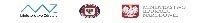 